                                                                                     ПРОЄКТ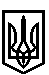 ТРОСТЯНЕЦЬКА СІЛЬСЬКА РАДАТРОСТЯНЕЦЬКОЇ ОБ'ЄДНАНОЇ ТЕРИТОРІАЛЬНОЇ ГРОМАДИМиколаївського району  Львівської областіVІІ сесія VІІІ скликанняР І Ш Е Н Н Я10 лютого 2021 року                                 с. Тростянець		                                 №Про зміну конфігурації земельної ділянки без зміни  її площі Думичу Ю.І.         Розглянувши заяву гр. Думич Ю.І. про зміну конфігурації земельної ділянки без зміни її площі, враховуючи висновок постійної комісії сільської ради з питань земельних відносин, будівництва, архітектури, просторового планування, природних ресурсів та екології відповідно до статті 12 Земельного Кодексу України,  пункту 34 частини першої статті 26 Закону України «Про місцеве самоврядування в Україні», сільська рада                                                              вирішила:           1. Дати дозвіл на зміну конфігурації земельної ділянки Думича Юрія Івановича для будівництва і обслуговування житлового будинку, КН 4623084800:07:000:0024 без зміни її площі 0,15 га,  яка розташована в с. Красів Миколаївського району Львівської області.          2. Контроль за виконанням рішення покласти на постійну комісію з питань земельних відносин, будівництва, архітектури, просторового планування, природних ресурсів та екології  (голова комісії І. Соснило).Сільський голова                                                          		                     Михайло Цихуляк